AbstractContent for ATOWM Series II, Rules of Magic for the Astral Plane, Video Commentary, Program Eight, 8.2 continuing Rule VIII, TYPES OF ASTRAL FORCE, 1:03 hr.: pages 238-241.Three types of substance constitute the astral plane, the force of selfish desire, the force of fear, and the force of sex attraction. These together produce the great Illusion of the astral plane but not in the largest possible sense. Any concrete, or finitude is an illusion. Millions in the world are affected by rampant desire as it builds up the individualized self. The act of will on the part of the aspirant related to the 4th Law of the Soul, the Law of Repulse, produces rejection of selfish desire. This section deals in some detail with examples of the different ray types and how failure to choose the right-hand path descends onto the left-hand path and the factor of fear. The first ray person becoming the ‘destroyer of souls” – the second ray person becoming the “deluder of souls” – the third ray person becoming the “manipulator of souls” – the first group works through governments, the second through religions, psychology and misuse of the arts, and the last group, the largest in number, through money, business and commercial endeavours. These types of imprisonment are created by souls in incarnation. It all constitutes a prison. This program concludes on page 241 of A Treatise on White Magic.Program 08: A Treatise on White Magic – Rules of Magic for the Astral Plane – Rule VIII 8.2 184 MB .wmv file
Video by Michael D. Robbins. 13Jul2018 / 1:03 hr.Program 08: A Treatise on White Magic – Rules of Magic for the Astral Plane – Rule VIII 8.2 30 MB .mp3 file
Audio by Michael D. Robbins. 13Jul2018 / 1:03 hr.TranscriptHello friends, I'm beginning now with A Treatise on White Magic video commentary for the eighth rule, this is our second program for the eighth rule. So, I'm calling it 8.2, and I had made a mistake before I told you I was going on to program 9, but somehow had skipped program 7 in the numbering. … All right, well we're talking about the subjugation of the Agnisuryans of the astral plane, we don't as normal human beings, were not Masters, subjugate the Agnisuryans of the Buddha plane agnichaitans are existing etheric physically and ethnically Agnisuryans astrally in vertically, and Agnishvattas on the mental plane lower and higher, though the ones we normally deal with are considered to be on the higher planes and are related closely to the solar angels. Anyway, they constitute the astral body and are the living substance of the astral plane, and He learns to function as an adept on that plane and to pierce through its illusion and see life true. This is what lies before us, remember that one of our Masters or Masters in general, our Masters in relation to the lower 18 subplanes and the lower 21, but they are not yet Masters in the cosmic etheric level, they have not risen to all that is possible on those levels.Matter of fact, if we were to look at this and this diagram that Keith provided us with, we see that the two higher subplanes on both the buddhic and ethnic planes are not associated with any particular powers because the powers could not be understood because they pertain to powers higher than those that a Master can achieve. Chohans of the seventh degree can achieve such power. 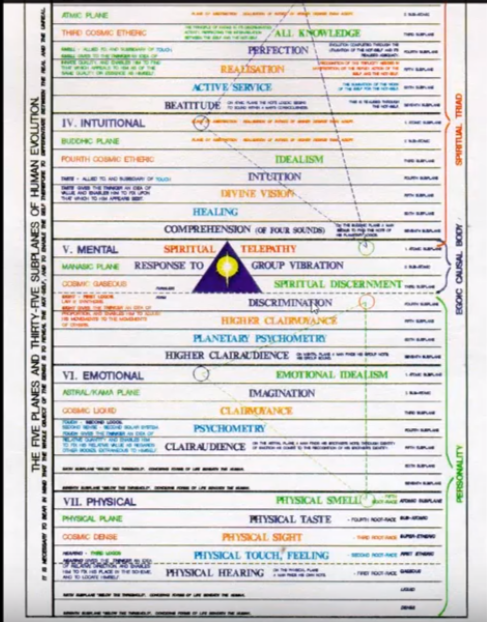 So there's no mastery of the complete cosmic subplane, such as atmic or buddhic, that is to say simply a Master of the fifth degree. So, let's see, we have here: Speaking symbolically the substance of the astral plane is animated by three types of divine force, which, when brought together, produce the great Illusion. These are:First, the force of selfish desire. This involutionary energy plays a big part in bringing about evolution, for selfishness is the nursery of infant souls. Hence the aspirant refuses to be held by it.Second, the force of fear. This is the product of ignorance, and in its initial stages it is not the product of wrong thinking. It is basically instinctual and is found dominating in the non-mental animal kingdom as well as in the human kingdom. But in the human, its power is increased potently through the powers of the mind, and through memory of past pain and grievance and through anticipation of those we foresee, the power of fear is enormously aggravated by the thought-form we ourselves have built of our own individual fears and phobias. This thought form grows in power as we pay attention to it, for "energy follows thought" till we become dominated by it. Second ray people are peculiarly a prey to this. For the majority of them it constitutes the "dweller on the threshold", just as ambition and love of power, backed by frantic desire and unscrupulousness form the "Dweller" for the first ray types. The crystallized thought form of intellectual achievement for selfish ends, and the use of knowledge for personality objectives stand before the portal of the path in the case of the third ray person, and unless broken up and destroyed will dominate him and turn him into a black magician. TWM 238-239Speaking symbolically the substance of the astral plane is animated by three types of divine force, which, when brought together, produce the great Illusion. That is the great illusion of the astral plane,  a sweet invocation and we don't want that illusion of the astral plane, but not the great illusion in the largest possible sense, which is really any concrete thing. Any finitude is an illusion. We can debate that at another time. 0:04:10 These are:First, the force of selfish desire. The world is rampant with it now, and millions upon millions are affected by it. This involutionary energy plays a big part in bringing about evolution, for selfishness is the nursery of infant souls. At least it builds up the individualized self, which is necessary. There are people who are not yet at the stage where they can be truly selfish in a threatening sense, hurting others. Hence the aspirant refuses to be held by it. Note, the act of will here, related to the law of repulse, which is the fourth law of the soul, and has a lot to do with the Scorpio and the power of dispersion and scattering and detachment and refusal to be associated with, it's an aspect of the law of love eventually we told. But nevertheless we do reject it, it's a rejecting energy, but remember that the selfishness – I mean when we're looking at peoples, ‘oh my goodness this is such a selfish act.’ The selfishness is the nursery of infant souls of infant Souls and incarnation and that's not even – I mean the word infant is used not even the word little ones or young people, considering the gradual growth of the soul, but when we see people who obviously have developed other faculties to a great extent and are quite intelligent and are therefore both intelligent and selfish. We know something is out of balance, because the love aspect has not kept pace with the intelligence aspect and that's really something that has to be corrected here on our planet and the reappearance of the Christ and the emergence of the planetary soul on the second ray will really help with that. So, first, we're talking about on the astral plane the force of selfish desire, and if we could only changed the sense of identity, but it takes some degree of sophisticated thinking and feeling and perception, then we could at least modify the selfishness because one is only selfish about something that one considers to be oneself, and if we change the idea of what our self is and changed the experience of what our self is then we will attack and we will change the tendency to selfishness. Now, the next thing we find three types of divine force and by the way you call them overnight news thing that it must be necessary since He calls them all divine. 0:08:20 So let's see here …Second, the force of fear. Now this is a highly undesirable, a lunar factor, and it's built into matter itself, but perhaps necessary at first you preserve the form so that it doesn't become sort of a tasty dish for its enemy. The fear is a kind of a recoiling in the face of that which is perceived as threatening. Some of it is threatening and will preserve the form, but you've sustained over long its recoil recoiling in front of that which would advance growth as if it were something to be feared; hiding from the light as it were running away from the light running away from love, running away from the divine will, the rabbit or they all leave us. The hare, the first decanate of Gemini. It is sometimes said about Gemini that it produces the cowards, someone who is yellow, which is the color of that particular sign of the zodiac at least one of the important colors. Of, course there this is just a general statement other aspects of Gemini involve finally serious itself as the ruler Canis Major as the ruler of the third decanate. So anyway of the force of fear on the astral plane. This is the product of ignorance, and in its initial stages it is not the product of wrong thinking. In others we just don't know, this fear is built into the lower kingdoms. … So anyway, this is the product of ignorance built into the lower kingdoms and perhaps even in the mineral kingdom, dealing with the reaction that certain elements and metals have to their environment. I mean it would be a foundational type of withdrawal. I think there was a chemist, physicist, named Bose, an Indian man, and He dealt with fatigue in metals and maybe with other reactions within the supposedly inanimate the mineral kingdom. Anyway, it's not the product of wrong thinking because it's built in two kingdoms where there is no thinking such as we know it. So this is because this reaction is built in two kingdoms in which there is no thinking. 0:12:10 Now, there may be a reaction unconsciousness, but not thinking as we know it.  It is basically instinctual and is found dominating in the non-mental animal kingdom as well as in the human kingdom. Mars is involved there is it to with its two satellites there's a problem between the the Lord of that third kingdom and the lord of our fourth kingdom two satellites of Mars, Deimos and Phobos, I think they mean something like a fear and terror. Let's check that out, see what we've got here  … Deimos and Phobos and their meanings there are fear and panic, they were named after the horses that called the chariot of the Greek war God, Eros, the counterparts to the Roman god Mars. So, let's call it Deimos and let's call it fear and panic. So this is panic and this is Phobos, as in phobia is fear. I'm thinking about those, we can't help but mention certain things that are happening at the time we do this, I'm thinking about those boys in the cave in Thailand and they were attended to by their coach who turned out to be a kind of a Buddhist monk, who had practiced meditation and his meditations led them into a state of calmness, and if they had panicked on the way out or panicked while there who knows what might have happened. Some terrible things. But it's a great example that all the world can mobilize itself, and it's a first ray, second ray thing, the secondary types prayed and prayed. I was among that, as well as my friends, we just prayed, sending in the angels and the light and all that and no doubt to help create a reasonable atmosphere in which the bravery, amazing bravery of those first ray SEALs and divers, could be properly applied what an execution. I just stand in amazement about it, but we really do need these opposite lines, the first ray and second ray line, but we need them together, they are in a way the great opposites and they each have what the other. The first ray type has centralization, and the second ray type needs it, the secondary type has inclusion and the first ray type needs that. But in the human, its power is increased this power of fear, no let's call it that power of fear is increased potently through the powers of the mind, which can stage all kinds of unpleasant scenarios and through memory of past pain and grievance and through memory of past pain and grievance and through anticipation of those we foresee or imagine the, the power of fear is enormously aggravated by the thought-form we ourselves have built of our own individual fears and phobias. Well, I'm sure we all have that kind of experience, building up what we may encounter and maybe even exaggerating the past and then imagining that if that past were repeated it would be even more terrible, but there again identifying with the immortality of ourselves, identifying as an immortal God and somehow proving that to ourselves is of the utmost importance.In my own case, I remember when I discovered that the inner vehicles and the outer form were separable, I found myself lying awake, attentive away from the body, what's going on here? So I took some walks and looked at my non self in the mirror, nothing there really, but I knew I was separable and I knew I was separable from the vehicle with which no doubt I had identified as a child and as a young person for many years. We have to have the experience of the immortal the separate entity of the immortal factor, and more and more will be taught how to do that. We’ll be the recalling of past lives will be taught how to do that. Hopefully we can stand what we see and apply it in a constructive manner, but the assurance of immortality is based on certain experiences, not just the theory, and not just because someone tells you, you are immortal, you are not your body, you are something else, we have to shed these vestures, one by one we have these veils, they have to penetrate beyond these veils, we use them that we penetrate into a reality beyond them, untill we find ourselves perhaps within the [inaudible] itself within the soul body and I’m not. Maybe within other vehicles which have been organized and coordinated on the buddhic plane once the egoic lotus is no more. So experience is the key. 0:19:30 So, anyway this thought form that we run over and over again. I remember I saw a film it was about the days of Bloody Mary in England, when Catholicism was being threatened by the new Protestantism and so they were burning every kind of Protestant they could find especially that wanted the Bible and other materials translated into English, there was a man that was brave enough to speak out a version of the Bible or some verses in English in the middle of a church service and of course He was captured and condemned to death, and I saw him in His room before His execution and He had a flame in front of him a candle. He was going to be burned alive and He tried to get near the candle and touch the candle, of course it was a horrifying experience because He realized the pain that was involved.But we anticipate these things; we anticipate future pain. If only we could have a catalog of memories about how many times we have seen the dissolution of the body and awakened from that dissolution quite intact and very much ourselves and so forth. But we need to have that kind of flexibility and mobility in and out of the body. Maybe that's somewhat achieved in relation to the sixth petal which is a Piscean petal, the Neptunian petal, Neptune is involved. So, Neptune rules this coming and going in and out of the body which is why it is the planet of mediums the medium opens the body to the incoming entity, and then steps aside. This is either good or bad depending on whether it's conscious or under Virgo, or unconscious under Pisces and Cancer the Tibetan informs us. But that particular petal, the sixth petal is obviously associated with and with verbal - so conscious mediumship may be possible. Anyway a little digression there, anyway fear in the human being is not just an unconscious thing me rising as when maybe an antelope is being chased by a lion or something in that moment, or suddenly a crocodile is springing out of the water and grabbing hold, but it's anticipated, it's built up over hours and days and weeks and years.This thought form grows in power as we pay attention to it, for "energy follows thought" till we become dominated by it. Here that is the saying a coward dies a thousand times before His death the hero dies but once, and the hero is not going to ruminate over a very unpleasant possibly unpleasant rending process. Second ray people and this is something I've always remembered, and something I've applied to myself and other second-ray types, are peculiarly a prey to this. Prone to fear, the glamour of fear. Now … if we go here to Glamour A World Problem page 123, a little far into it, and maybe we'll find it the glamour self-pity, the glamour of fear based on undue sensitivity, and also on attachment to that which one is definitely going to leave behind in the rendering process.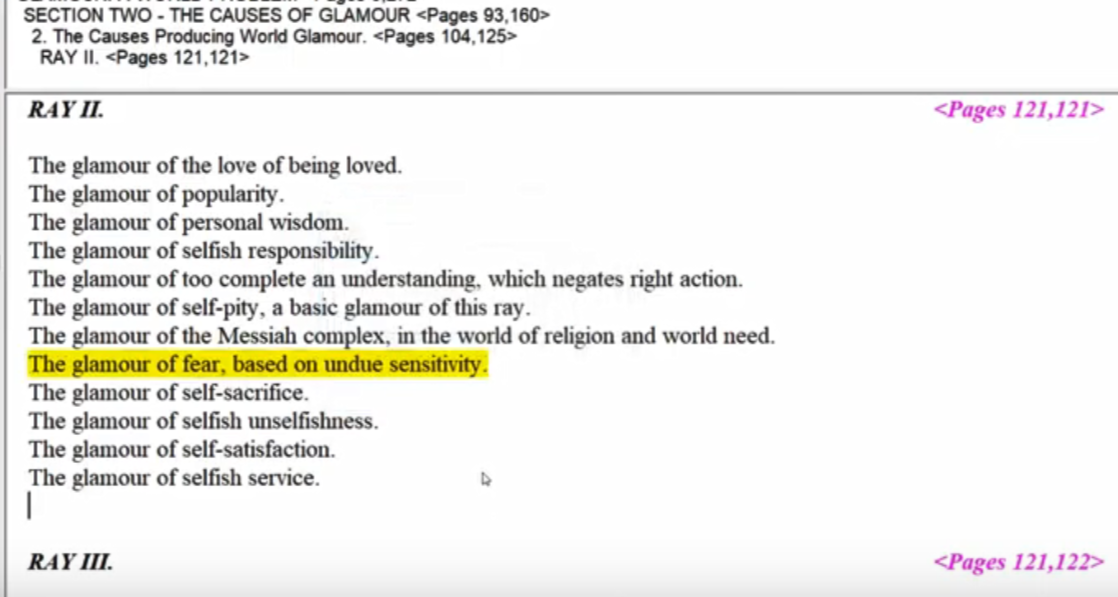 The Buddha was a great second-ray type in His soul, and who knows where else, and He dealt with this issue of detachment. When we're truly detached from that which we had identified ourselves with and detached, because of our experience then the fear will begin to subside. Anyway second ray people are particularly prone to this glamor of fear. So search yourself and see if it's an issue for you, I know it has been an issue for me in various ways and well maybe maybe some kind of final fear is the the fear of the annihilation of being, or annihilation of consciousness or something of that nature, but we have to prove that these factors do not really exist. For the majority of them it constitutes the "dweller on the threshold", just as ambition and love of power, backed by frantic desire and unscrupulousnessYou don't think about a frantic desire, as sixth ray and unscrupulousness third ray but you see it in the first-ray type,  form the "Dweller" for the first ray types. So this really useful. Maybe He's going to tell us a bit about the customary, the usual dweller on the threshold for the various types, and maybe if we get a handle on what our whatever it is, and what sort of prevents us from taking the steps through the portal which waits, we'll know more about which ray that is operative in this type of prevention.The crystallized thought form of intellectual achievement for selfish ends, and the use of knowledge for personality objectives stand before the portal of the path in the case of the third ray person, and unless broken up and destroyed will dominate him and turn him into a black magician.0:26:30 Well, he depends upon His mind and He trusts perhaps only His mind and he's not willing to surrender the use of that faculty in an almost obsessive way in the trust that something better may come along and something better that will allow him to use his intellectual development even more successfully but this time for an unselfish purpose. The crystallized thought-form. I mean we can probably put the first and seventh right here together a little bit, second and the sixth, and the third and the fifth, because these rays of attributes are more concrete expressions of the first three rays of aspects. the crystallized thought form of intellectual achievement for selfish ends. I remember in the debate recently someone was accused of evading taxes and his answer was, ‘well, that means I'm really smart’, and I thought to myself, ‘oh, there's a tremendous third-ray blindness operating. and the use of knowledge for personality objectives, because we identify as a personality stand before the portal of the path. In the case of the third-ray person remember when we use the word person, we're not just talking about personality, that's probably pretty much the soul and eventually even the monad, and unless broken up law of disintegration third law, unless broken up and destroyed will dominate him and turn him into a black magician. Now the great majority of black magicians … they come from a previous solar system and are third ray monads … Interesting, the first ray souls around the destroyer in terms of their souls of the subray is the subray of the third ray monad is the first ray. We have some groups that have the first ray soul and maybe a third ray personality, whenever you combine those two rays without the ray of love wisdom you have a real potential problem. Anyway, they they come from a system in which the third ray was developed, in which they developed their intellectual achievements, that they don't want to relinquish because they're attached to them and therefore attach to a great material deva who eventually conquers them entirely. That captivates them that they have to start all over in another solar system. We're told there's no permanent failure because we are the one and only non failure but in terms of our illusory projections into the great maha maya which the universe is. There are the failures in illusory time and space, there is no other thing except illusory time and space. Time and space are not real, per se, so these have to be broken up under the law of disintegration. I've said before, if we give in to our dwellers, first ray types, the destroyer of souls, and maybe the law of synthesis will help second ray types, the deluder of souls, and maybe the law of attraction and repulsion will help and third ray types, the manipulator of souls, and maybe the law of well-presented attributes – you—might say that's one way of doing it. For the law of economy in some way aligned with the objectives of the plan selflessly aligned will help there are remedies for every disease and all of these things are diseases when they don't belong to divine plan there are ways of getting through and beyond them you. You oft have been told that fear is an illusion. Yet this statement does not help. It is a generalisation that one can admit, yet which remains profoundly difficult to apply individually. The fears to which aspirants are subject (note the mode of wording this) are seldom of a selfish nature except insofar as suffering has caused them to recoil from a further continuation of untoward happenings. Their fears are wrapt in seeming love around their loved ones. Yet should each disciple ask himself a most practical question: How many of the torturing hours have been expended on realities and on tangible happenings, and how many on illusory premonitions and on doubts and questionings, based on that which has never happened? I would like to point out to my brothers that they need to do two things: To meditate on truth in daily life, using the concept of truth practised and lived by as their seed thought in meditation; to this end I would suggest that they memorise and use at all times when swept by illusory fears and needless foreboding the following formula or prayer:"Let reality govern my every thought, and truth be the master of my life."
Let each say this to himself as constantly as need requires,  forcing his mind to focus attention upon the significance of these spoken words.
I would suggest also sound common sense and the cultivation of an attitude of mind which refuses to permit time for illusory fears to grow.
Fear is the main obstacle frequently to a very vital step forward which could be taken in this life, but may have to be delayed to another if due opportunity is not taken and the will nature powerfully excited.
The first ray aspirant who fails to overcome his Dweller may become a "destroyer of souls", as it is called, and be condemned (until He learns his lesson) to work in the forces of matter, and with the forms which hold all souls in prison. This is the occult significance of the misunderstood words, death and destruction. Of this type, the Devil is the great prototype.  TWM 239-2400:31:30 You oft have been told that fear is an illusion. Yet this statement does not help. That is it's, so true, oh well you don't really have anything to be afraid of when you have the person is in panic and the words do not help.It is a generalisation that one can admit, yet which remains profoundly difficult to apply individually. I would say only, at least in my case as I understand it, reidentification. Real identification. In other words, what we thought we were, we are not, and we have to know through experiencing it.The fears to which aspirants are subject (note the mode of wording this) because the aspirant is subjugated by the fear, are seldom of a selfish nature except insofar as suffering has caused them to recoil from a further continuation of untoward happenings. Well, we put our hand to the plow, as it says in the Bible, and then we turn back and we're not worthy to enter the kingdom of heaven. We just we stopped making our directed efforts and therefore did not build up the qualifications to vibratory qualifications to enter the kingdom of heaven. Their fears aspirants fears, maybe we can identify that because we're all aspirants here, we wouldn't be reading Master DK so carefully if we were not aspirants, are wrapt in seeming love around their loved ones. You notice how He used the qualifier their because it's seeming love of their loved ones, DK has been through all of this, we're told the Masters have been through it all, and they have the perspective of what it is we face on the continuing path their fears are wrapped in seeming love around their loved ones. Yet should each disciple ask himself a most practical question: How many of the torturing hours have been expended on realities and on tangible happenings, and how many on illusory premonitions and on doubts and questionings, based on that which has never happened? We go back and we examine what some of our fears have been, and it has there been any tangibility to them at all? Has it been even worth the effort of all the torturous thinking and doubting and recoiling and quaking in all these things. I’m trying to think in my own life in as an astrologer I could pretty well, I thought, predict the time of death, although there's so many variables involved there and I might have seen, ‘oh look at this look at this time, this is a very heavy time.’ Well it was heavy, but it turned out to be heavy in a different way or this time when things are really threatening to the bodily form, turned out that what was really threatening to the bodily form, came through at a time where much less was indicated. And so I had, as a child kept it in the back of my mind as I approach these times and got through them with minimal distress, only to find that later I was completely surprised and overtaken by some disastrous effects that were not in my view particularly indicated. So there's a lot about astrology I don't know or maybe we don't know, and a lot about the destiny of the soul and incarnation as managed by the overshadowing angel of the presence or solar angel, there's a lot we don't know.I would like to point out to my brothers that they need to do two things: To meditate on truth in daily life, using the concept of truth practised and lived by as their seed thought in meditation; to this end I would suggest that they memorise and use at all times when swept by illusory fears and needless foreboding the following formula or prayer: You have to admit this is a practical and wonderful book which guides us certainly. Meditate on truth in daily life using the concept of truths practiced and live by as are seen thoughts in meditation. Then use this mantra:"Let reality govern my every thought, and truth be the master of my life." If we're brave enough to deal with that, let reality govern my every thought and truth be the  Master of my life, and then we'll really be able to begin discriminating between what is a needless illusory anticipation which may never come to pass, just based on vain imaginings and what is real or real in a relative sentence. I have to say there's nothing real but the absolute but real in a relative sense within the universe.Let each say this to himself as constantly as need requires, so here we learn something about the value of repetition. I will say if you have a good mantram, and repeated three times it seems to be what  Master Morya would have us do, and that three times repetition drives it home, three times is a charm. forcing his mind to focus attention upon the significance of these spoken words. because how it is we can just repeat something and it has no value and  Master Morya tells us that if we take vitamins with consciousness they're worth so much more. So we try to do what we do with consciousness and not just mindlessly like an automaton.I would suggest also sound common sense and He tells us sixth ray types do not have this. I was trying to cultivate it, having been on that ray for so long, sixth ray types do not have common sense, in general, even though in a way the sixth phase of meditation is the common sense, or the cultivation of common sense. It’s the seventh that we usually we usually think of, the sixth sense is psychic, there's really the seven sense which is the esoteric sense, and the synthesizing sense is the common sense, it synthesizes hearing, touch, sight, taste, smell and synthesizing common sense. So, a sound common sense and the cultivation of an attitude of mind which refuses to permit time for illusory fears to grow. So do not give these fears time and attention but of course at first try to identify them as really truly illusory. 0:41:00 I'm thinking about some people that have a worry about how they will live, support themselves in their old age; the governments are getting more and more stingy with respect to what they will provide for people as they enter retirement, and later retirement, there's a fear, ‘what will happen to me what will happen to me’, and the trust factor is not there. Of course I think I have that that if I'd been burned enough, maybe I wouldn't have it, but the idea that God or the inner reality will provide, that our inner immortality of being will provide. It’s a sound one, Jesus said or was that the Christ, you never know exactly who's talking there that sounds like the Christ that, do not worry about these things that you need your Father in Heaven knows you have need of these things and do not worry about speaking the truth of the teaching the words will come to you. Of course, I'm just paraphrasing, but these were not necessarily educated human beings and they had to deliver the good news to many, they were worried, ‘what shall I say, Lord?’ And He said, ‘do not worry the words will come to you’, and I've seen that people have a fear of speaking, when they fear to be judged as stupid or whatever, and lo and behold that in the moment fine words and fine thoughts come to them under the stimulation of service. So you don't have to be afraid of those things. Of course, we can't overcome all of our fears at once some of our fears that we overcome because we have been desensitized to those fears through successful experience, though I've lived through that and I know there's nothing all that terrible to be afraid of. I've managed, you can manage, based on experience and others may remain, other fears may remain, but they too will be eliminated. It’s said, Master Morya in his books, He says that the Black Lodge considers it a very bad sign when they find a truly fearless a disciple. I paraphrase of course, but it's a bad sign when you don't fear, because the other side, the counter force, the Lords of form, they really depend on that fear to keep you all penned up in your lower consciousness. [sic]Fear is the main obstacle frequently to a very vital step forward which could be taken in this life, but may have to be delayed to another if due opportunity is not taken and the will nature powerfully excited. Because sometimes we just have to step through, and you get tired of all the trembling and you just say, ‘look I'm gonna do this, here we go’, then don't give it much thought, and just step into it. So is there something looming ahead that we know would be really profitable to our spiritual life and yet we're afraid to take that step? Everybody has to meditate upon it, and in many many different kinds of fears might come up, but always if the next step is identified what a shame it would be not to exert oneself in that direction, and not to excite the will nature to the point where the necessary step can be taken.  Here if something I've been saying all along:The first ray aspirant namely we're talking about the soul type, I think, who fails to overcome his Dweller nor dismay just because you go down the left-hand path a ways. This doesn't mean you're necessarily going to become the black magician, solidly in the black lodge. You may turn back, you may have the chance to turn back to the good. The first ray aspirant who fails to overcome his Dweller may become a "destroyer of souls", as it is called, and be condemned self-condemned really (until He learns his lesson) to work in the forces of matter, and with the forms which hold all souls in prison. But interestingly enough, first-ray types really do work with the vehicles and strengthening those vehicles.This is the occult significance of the misunderstood words, death and destruction. Of this type, the Devil is the great prototype. Whatever that devil is, sometimes I have associated the devil with the idea of the mentality of the devil pride; the world, the flesh, and the devil. Were that natural sequence they were faced with puts the devil on the mental side, but one can understand that we may be condemned to work things out very low fields until we, as the dweller, have acquiesced to Krishna, the soul actually, asked to our higher self under the Christ within us. So these are important ideas, and I don't think we're coming in contact with such people, although a Master DK says that the Black Lodge Wars militantly against the progress of the aspirant warring militantly. The second ray aspirant who builds his Dweller and permits its steady and increasing control becomes a "deluder of souls". He is the true Anti-Christ, and through false teaching and the working of so-called miracles, through hypnotism and mass suggestion He draws a veil over the world and forces men to walk in the great illusion. It is interesting to note that the work of the Devil, the imprisoner of souls, is beginning to lose its power, for the race is on the verge of understanding that true death is immersion in form, and that matter is but a part of the divine whole. The thought form of this "Dweller on the Threshold" which humanity has built for millions of years is on the verge of destruction. But the work of Anti-Christ is only rising now to its height, and the delusion of riches, of possession, of false teaching will increasingly hold sway but the term of the delusion will be shorter than the term of destruction, for all these factors function under their own cycles and have their own ebb and flow. TWM 2400:47:40 The second ray aspirant who builds his Dweller the secondary aspirant who builds His dweller and permits not notice it is the building ray. Right this second ray is the building ray and up here the overcoming the conquering it.   We would find those words I think if we looked it up, let's just see if I can find those words warring militantly, is one, and occult attacks and occult powers. Warring militantly against the aspirant will occur and they may make their power felt in one or other of the vehicles and in rare cases where the aspirant is important enough on all at once. This is page 346 and 347 in this same book, which is very practical about the kinds of things we face. Yes, there is a militant, warring, going on within the inner worlds, against those who seek the light but at the same time DK has warned us against thinking were too important, and that really they have to Shambala has to deal with a lot of the evil that we mistakenly think we're being subjected to.– and permits its steady and increasing control becomes a "deluder of souls".  So it's put in terms of a battle. Who is the victor when we're talking about the first ray? But with the second ray we aree talking about building something up, and permits its increasing control becomes the “deluder of souls” misleading others who trust. Think about that Labour of Hercules of the Gemini Labor, and think about new cyrus and that teacher Busirus who said, ‘look, without me you can't make any progress.’ It's the standard bit, where you try to keep your students dependent upon you instead of having them become independent agents of their own progress. So the misleader of souls the deluder of souls, when the second ray is supposed to be a great ray of light bearing influence, bestowing light. He is the true Anti-Christ, and through false teaching and the working of so-called miracles, mmm there are some teachers who have built their reputation upon miracles, as they appeared to the masses but the explanation of how they were performed was fairly straightforward. He is the true Antichrist and through false teaching as a load of it today and so-called miracles. through hypnotism and mass suggestion He draws a veil over the world and forces men to walk in the great illusion. Well, I guess we all have our ideas about who has been, in our estimation, the false teachers of our life. Just make sure that we don't become that, and when we don't know something we say it and when we do we offer it as a suggestion. It is interesting to note that the work of the Devil, the imprisoner of souls, is beginning to lose its power, for the race is on the verge of understanding that true death is immersion in form, and that matter is but a part of the divine whole. That's interesting, so the first ray dweller is now having a lessening of power, but this is called the destroyer of souls,.  … this is another way of looking at the first ray approach, the imprisonment of souls, of course whenever the dweller is operating you will have a kind of imprisonment going on. The dweller has to be put in its proper place and before we start doing that for others we had better do it for ourselves.The thought form of this "Dweller on the Threshold" which humanity has built for millions of years is on the verge of destruction. This is a good sign something that we look forward to – But the work of Anti-Christ is only rising now to its height, and the delusion of riches – Now, you see these churches of the mega-rich, or these people hope to become the mega-rich and the pastors are the mega-rich and have been some of the stories about that under better circumstances. the pastor goes away and comes back disguised as a homeless person and is not allowed in the church lest the people of the church become contaminated and their major thought-form contaminated that they should become rich because of their belief in God, rich in a worldly sense. So it's really a capitulation to the third aspect of divinity by the second, but the work of the Antichrist is only rising now to its height and the delusion of riches, of possession, of false teaching will increasingly hold sway but the term of the delusion will be shorter than the term of destruction, for all these factors function under their own cycles and have their own ebb and flow of possession of false teaching will increasingly hold sway, but the term of the delusion will be shorter than the term of destruction it is somehow the body sattvic presence among us is usually 2500 years. When we're dealing with a man who it's much longer and a maja chohan, much much longer for all these factors function under their own cycles and have their own ebb and flow. 0:54:00 I just find every bit of this so significant … The third ray person who also fails to shatter his "Dweller" becomes what is called a "manipulator of souls" and uses the mind to destroy the real and to put a veil between the man and reality. It must be remembered that none of these names and these activities refer to the soul on its own plane but only to human souls in incarnation on the physical plane. This must be stressed, for on its own plane the souls of all men stand free from illusion, and neither can be destroyed, deluded nor manipulated. It is only "the souls in prison" who are subject to the activities of the forces of evil and only for a term. The first group works through governments, through politics, and the interplay between nations and is relatively small in number. The second ray group who delude and deceive, work through religious agencies, through mass psychology, and the misuse and misapplication of devotion and of the arts. They are largest in number. The third group work primarily through commercial relations in the business world, and through the use of money, the concretisation of prana or universal energy, and the outer symbol of the universal flux and flow. These thoughts are suggestive but not vital, dealing as they do with the cosmic tendencies.
Thirdly, the force of sex attraction. This is a pull from the physical plane and the swinging back of a type of involutionary energy on to the path of return. Cosmically speaking, it manifests as the attractive force between spirit and matter; spiritually speaking, it is demonstrated as the activity of the soul, as it seeks to draw the lower self into full realisation. Physically speaking, it is the urge which tends to unite male and female for the purpose of procreation. When man was purely animal, no sin was involved. When to this urge was added emotional desire, then sin crept in, and the purpose for which the urge manifested was perverted into the satisfaction of desire. Now that the race is more mental, and the force of mind is making itself felt in the human body, an even more serious situation is apparent, which can only be safely worked out when the soul assumes control of its triple instrument. TWM 240-242The third ray person who also fails to shatter his "Dweller" what do we call it? This is the law of disntegration, has to be used becomes what is called a "manipulator of souls" and uses the mind to destroy the real and to put a veil between the man and reality. I'm thinking about Goebles in the Nazi group. He was one of the ones who was I think closest to the Black Lodge along with Hitler, but Hitler He said two of them are closest and most powerful most dangerous. I think he was a combination of the deluder of souls through the manipulation of souls He found a way to manipulate and thus delude so let's be sure what we say and what we teach as sure as possible and not make presumptions and not present ourselves as what we are not.The third ray person who also fails to shatter His dweller becomes what is called a manipulator of souls and uses the mind to destroy the real and put a veil between the man and reality the veiling part is very much connected with the third ray. Now, at the moment that Jesus died on the cross, were told the veil of the temple was rent in twain, and these veils are existing on the etheric plane and they have to be penetrated and dissipated, the veil of impulsion, the veil of distortion, the veil of separation, and the veil of aspiration. 0:56:10 So we want the unveiled truth. As St. Paul said we don't want to see through a glass darkly we want to see the unveiled truth face to faceIt must be remembered that none of these names and these activities refer to the soul on its own plane but only to human souls in incarnation on the physical plane. This must be stressed, for on its own plane the souls of all men stand free from illusion, and neither can be destroyed, deluded nor manipulated. I'm reaching the end now of this program a couple of minutes left here, let’s see what we can f finish off we just have about three minutes. It is only "the souls in prison" who are subject to the activities of the forces of evil and only for a term. and of course we're all in a way souls in prison, but is it a prison which is maximum-security or maybe a minimum security prison. The first group works through governments through politics and the interplay between nations and is relatively small and number but it does imprison, all of these imprison. It must be remembered that none of these names and these activities refer to the soul on its own plane but only to human souls in incarnation on the physical plane. Yeah all of them imprison in various ways, if you can't see reality, if you can't function in the light of the soul, if you're confined to matter in one way or another that's a prison … [The first group works through governments, through politics, and the interplay between nations and is relatively small in number.]so The second ray group who delude and deceive, work through religious agencies, through mass psychology, and the misuse and misapplication of devotion and of the arts. Notice how the fourth ray and the sixth ray get into this consideration and not only to the second ray. They are largest in number. The third group work primarily through commercial relations in the business world, and through the use of money, the concretisation of prana or universal energy, and the outer symbol of the universal flux and flow. These thoughts are suggestive but not vital, dealing as they do with the cosmic tendencies.
Which have been adopted by the souls in incarnation and create the various types of imprisonment. We can be actually physically in prison, we can be imprisoned by the ideas we think we can be so misguided and so manipulated into various directions of activity that it all equates as a prison. Friends, this is the end of A Treatise on White Magic video commentary number eight, rules for the astral plane … astral plane rule eight, 8.2 … then we'll have the beginning … of A Treatise on White Magic video commentary number nine, it's really program 8.2, but it's really program 9, but we're dealing with 8.3  … and we're on page 241 … All the best, let's study hard, let's assimilate, let's apply this very, very practical advice and then not get lost in our lists and all the rest of it, but keep the clarity that Master DK is presenting. We'll do our best. We’ll see you just a little later … Over now.